О присвоении почтового адреса квартире в многоквартирном жилом  доме, расположенном в станице Старонижестеблиевской по улице СтепнойНа основании пункта 1.20 статьи 14 Федерального закона от 6 октября 2003 года № 131-ФЗ «Об общих принципах организации местного самоуправления в Российской Федерации»,  постановления главы муниципального образования Красноармейский район от 31 января 2006 года № 169 «О передаче полномочий при присвоении адресов земельным участкам, зданиям, строениям, сооружениям» в соответствии с решением Совета Старонижестеблиевского сельского поселения Красноармейского района 9 февраля 2010 года № 13 «О присвоении адресов земельным участкам, зданиям и сооружениям в Старонижестеблиевском сельском поселении Красноармейского района», в целях упорядочения почтово-адресной нумерации, на основании заявления Райзих Марины Михайловны   п о с т а н о в л я ю:1. Квартире, общей площадью 55,4 кв.м., с кадастровым номером 23:13:0401155:400, находящейся в собственности Райзих Марины Михайловны, в многоквартирном жилом доме, с кадастровым номером 23:13:0401155:209,  расположенной по адресу: Краснодарский край, Красноармейский район, станица Старонижестеблиевская, улица Степная, д. 3, кв.4, присвоить почтовый адрес:РФ, Краснодарский край, Красноармейский район, станица Старонижестеблиевская, улица Степная, д. 2А, кв.4.2. Контроль за выполнением настоящего постановления оставляю за собой3. Постановление вступает в силу со дня его подписания.Исполняющий обязанностиглавы Старонижестеблиевскогосельского поселенияКрасноармейского района                                                              Е.Е. Черепанова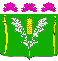 АДМИНИСТРАЦИЯСТАРОНИЖЕСТЕБЛИЕВСКОГО СЕЛЬСКОГО ПОСЕЛЕНИЯ КРАСНОАРМЕЙСКОГО РАЙОНАПОСТАНОВЛЕНИЕАДМИНИСТРАЦИЯСТАРОНИЖЕСТЕБЛИЕВСКОГО СЕЛЬСКОГО ПОСЕЛЕНИЯ КРАСНОАРМЕЙСКОГО РАЙОНАПОСТАНОВЛЕНИЕ«___09___»__11_____2022 г.№ __181_______станица Старонижестеблиевскаястаница Старонижестеблиевская